1060216今年蕎麥豐收，動員兩個社團的人力，徒手收集蕎麥！明年不玩了，這實在太厚工了！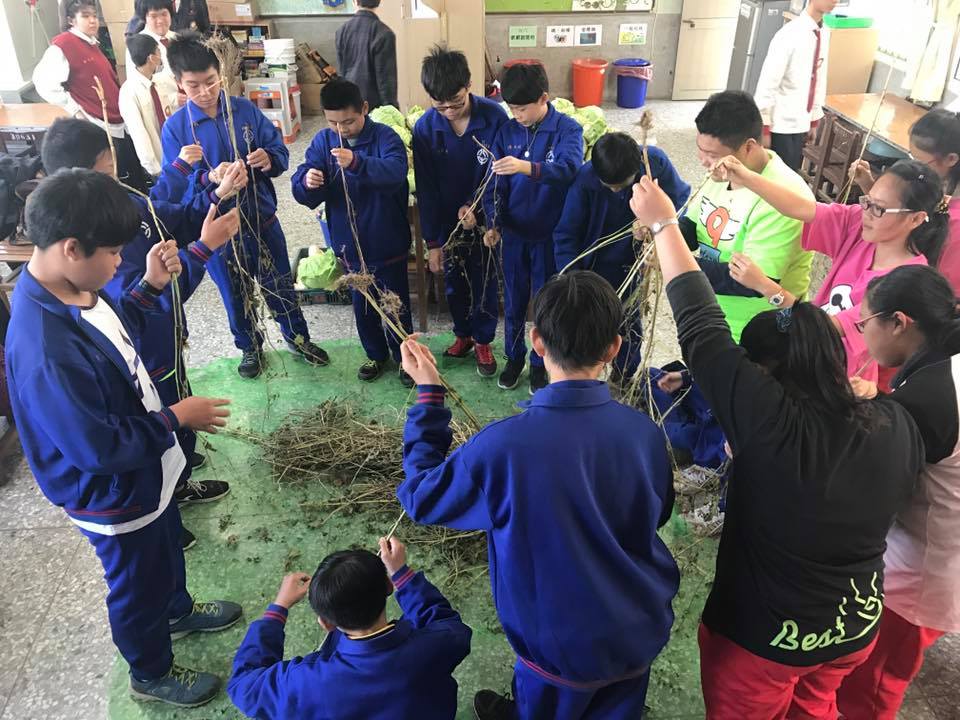 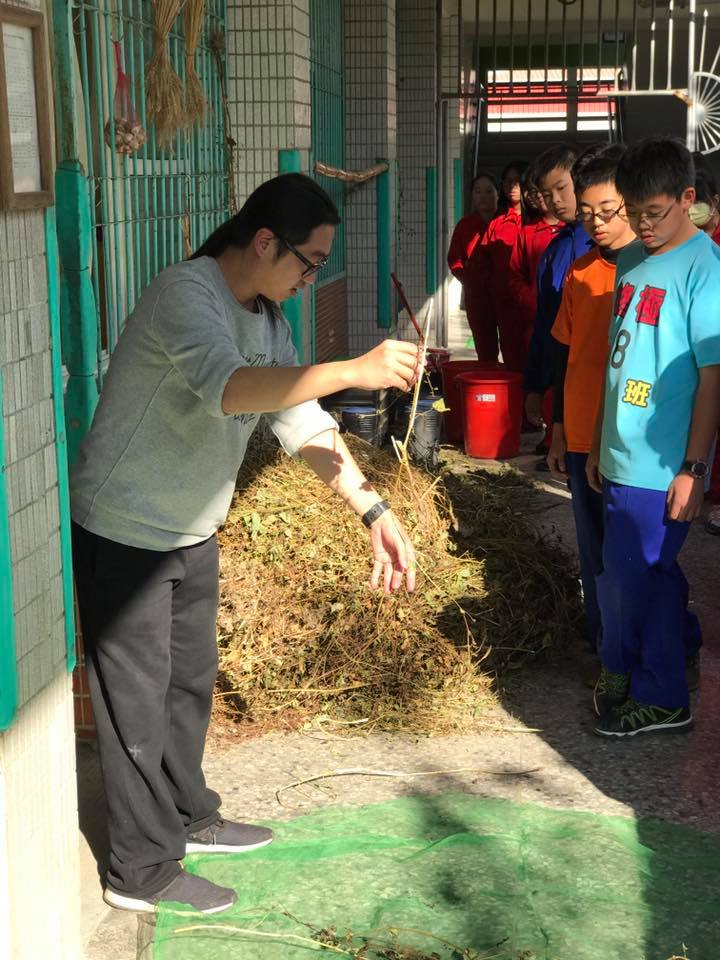 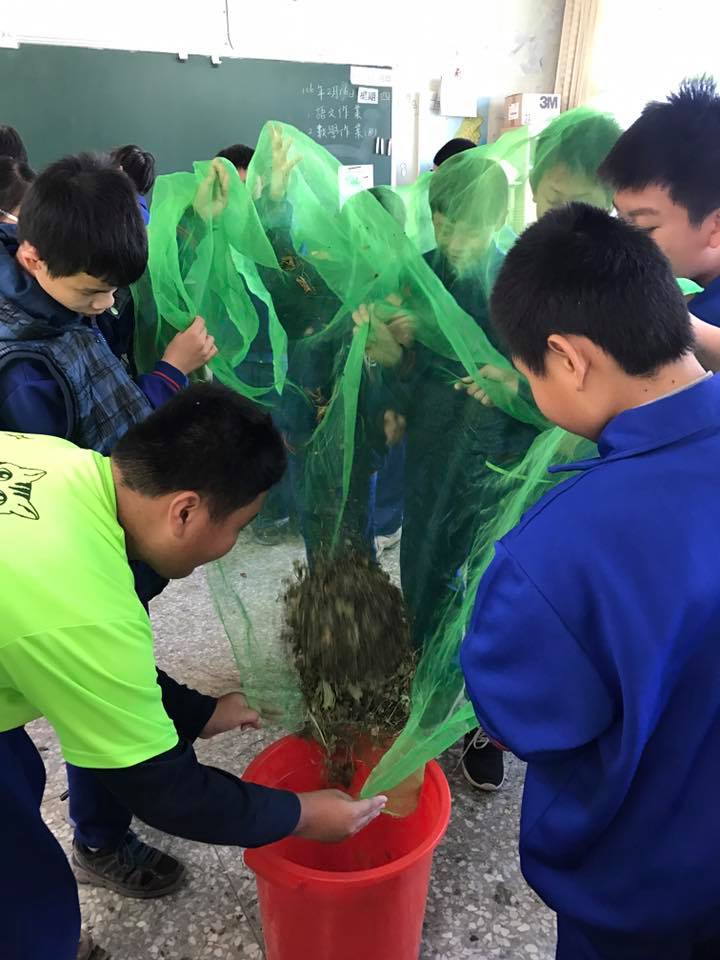 